Composites I	Course No. 40640	Credit: 1.0Pathways and CIP Codes: Aviation Production (15.000) - Production StrandCourse Description: An application level course designed to teach students the fundamentals of composite theory, materials, equipment, and processes.Directions: The following competencies are required for full approval of this course. Check the appropriate number to indicate the level of competency reached for learner evaluation.RATING SCALE:4.	Exemplary Achievement: Student possesses outstanding knowledge, skills or professional attitude.3.	Proficient Achievement: Student demonstrates good knowledge, skills or professional attitude. Requires limited supervision.2.	Limited Achievement: Student demonstrates fragmented knowledge, skills or professional attitude. Requires close supervision.1.	Inadequate Achievement: Student lacks knowledge, skills or professional attitude.0.	No Instruction/Training: Student has not received instruction or training in this area.Benchmark 1: CompetenciesI certify that the student has received training in the areas indicated.Instructor Signature: 	For more information, contact:CTE Pathways Help Desk(785) 296-4908pathwayshelpdesk@ksde.org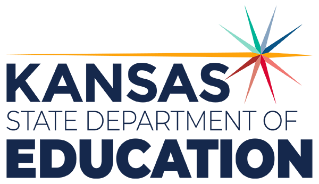 900 S.W. Jackson Street, Suite 102Topeka, Kansas 66612-1212https://www.ksde.orgThe Kansas State Department of Education does not discriminate on the basis of race, color, national origin, sex, disability or age in its programs and activities and provides equal access to any group officially affiliated with the Boy Scouts of America and other designated youth groups. The following person has been designated to handle inquiries regarding the nondiscrimination policies:	KSDE General Counsel, Office of General Counsel, KSDE, Landon State Office Building, 900 S.W. Jackson, Suite 102, Topeka, KS 66612, (785) 296-3201. Student name: Graduation Date:#DESCRIPTIONRATING1.1Apply safety standards associated with aviation composite industry1.2Understand the use of blueprints, picture sheets, and ply tables/maps used in aerospace and/or advanced manufacturing1.3Apply quality controls to the lab environment: appropriate documentation, material control concepts, and lean concepts1.4State the terminology commonly found in the composites industry.1.5Identify the materials- their properties and roles- commonly found in the composites industry.1.6Compare the tools and equipment commonly found in the composites industry.1.7Identify the role of documentation in the lay up process1.8Identify the roles of the tools/ materials commonly used in preparation for the layup process : tool/mold, release agent, tacky tape1.9Describe and discuss the process commonly associated with the aviation and/or advanced manufacturing composite industry1.10Demonstrate the proper processes commonly associated with the aviation and/or advanced manufacturing composite industr1.11Identify the concepts associated with material/fiber orientation1.12Practice layup skills associated with core pre preg materials1.13Practice layup skills associated with pre preg materials1.14Practice layup skills associated with wet layup1.15Employ appropriate handling of composite part techniques1.16Apply appropriate net trim techniques.1.17Perform surface preparation1.18Apply composite fabrication concepts to industry based projects1.19Define techniques and requirements in composite inspection